Dear Families, 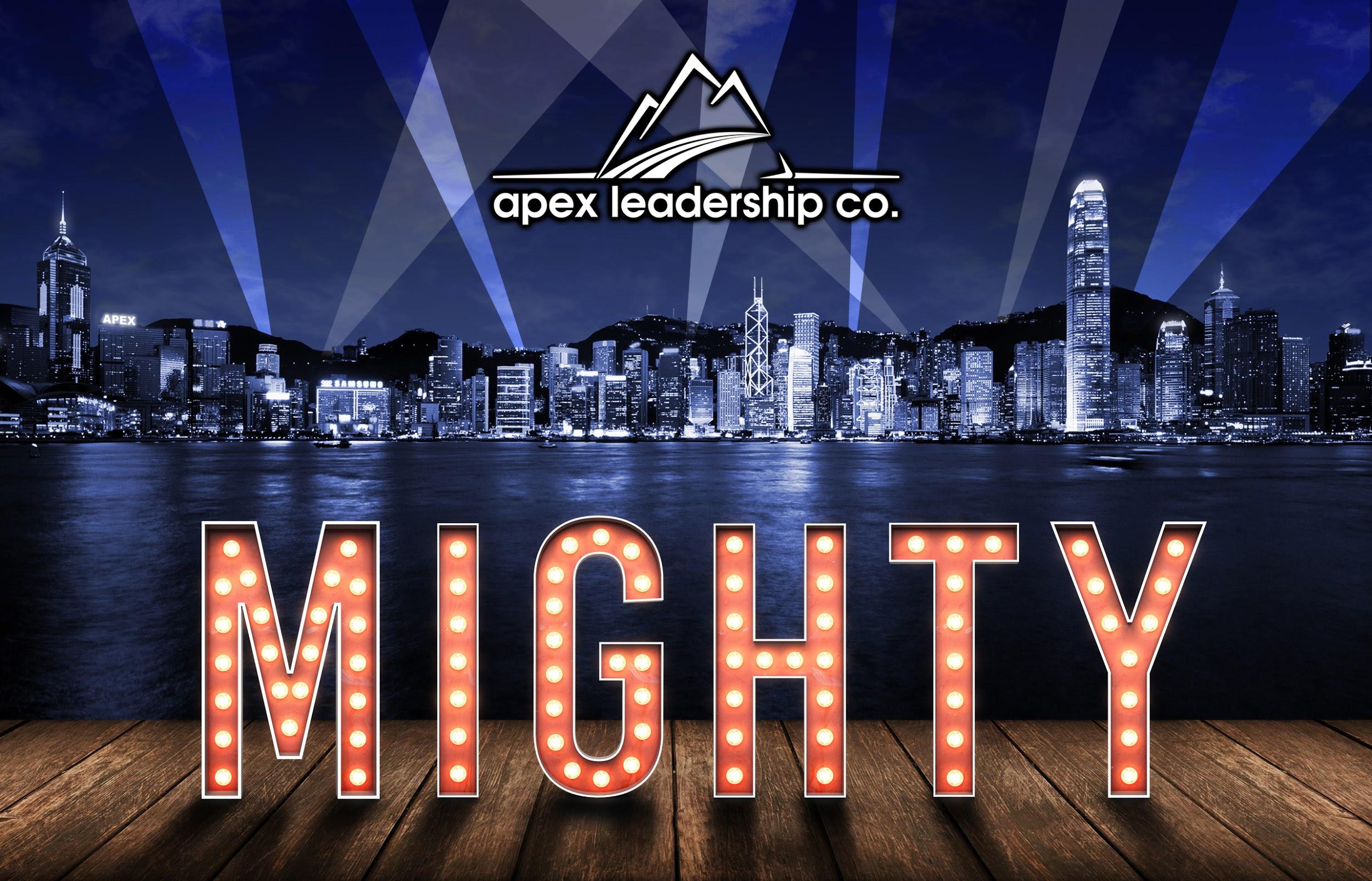 As of today, we are halfway through our Apex leadership lessons! We learned all about habit #3 in becoming a MIGHTY leader, which is grit. Our Apex Team talked about how we can only be game changing leaders by persevering with grit! Students can get flat donations or get pledged per move for our Remix event. The students are trying to complete 36 series of workout moves during our 30-minute video. $1/move = $30 flat donation. As far as the prize levels go, each level can be multiplied by 30 to figure out donation amount. On average students complete 30 moves and we cap it at 36.Here is tonight’s challenge- If we can reach our midway goal as a school, Kind Hearted Kat and All That Nat will do the Apex Gauntlet, which includes an obstacle course with silly string, color powder and pies! We’re trying to raise $100/move this weekend, so if 100 students raised $1/move or 200 students raised $.5/move and so on, we will reach our goal!Thank You!